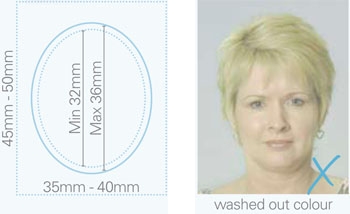 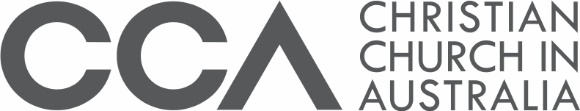 (Affix a passport-size photo taken within the last 6 months*)Before completing this form:Please read the Constitution of Christian Church in Australia (CCA).Please read the Ministerial Code of Conduct of Christian Church in Australia.Please note that there is an annual fee for a CCA credential (see page 4 for details).Then:Complete this form using a black or blue pen.Submit the original and retain one copy for your records.Answer every question or mark it N/A if it is non-applicable.Add additional paper if necessary.*Please supply two (2) passport-size photos with this form if you have not provided new photos in the last 7 years. If applying electronically, you may upload a passport-style colour photo. PERSONAL DETAILSTitle:  Mr        Mrs        Miss        Ms       Other: 	Last name: 	First name: 	Other names: 	Preferred name: 	   	Gender: 	Date of Birth: 	  (dd/mm/yyyy)	Full residential address: 			Postcode: 	Full postal address (if different from residential address): 			Postcode:	Phone (Home): 	 	Phone (Work): 	Phone (Mobile): 	Marital status:      Married        Widowed        Divorced       Never married Name of spouse: 	Number of children: 	CONTINUING EDUCATION Details of any studies/training you have completed in the last two years(Beginning with your highest-level qualification and including ministry/theological studies)1.	Name of training provider/university/organisation: 		Name/nature of course: 		Accreditation status of course: 		Year commenced: 		Year completed: 		Qualification gained: 	2.	Name of training provider/university/organisation: 		Name/nature of course: 		Accreditation status of course: 		Year commenced: 		Year completed: 		Qualification gained: 	CHARACTER DETAILSHave you ever been bankrupt?  Yes    No      Have you ever been charged or convicted of an offence in Australia or elsewhere?  Yes    No      Are you currently subject to an unresolved complaint, investigation or charge?   Yes    No      Do you have any financial debts that could discredit the CCA?   Yes    No      Have you been bankrupt or insolvent?   Yes    No      Are you currently subject to, or have you ever been subject to, any disciplinary action as a minister of religion or in any other profession, trade or employment?  Yes    No      If you answered yes to any of these questions, please provide full details in an attachment to this form. CHILD SAFETY/DUTY OF CAREIt is essential that all CCA credential holders have a current clearance/card/certificate issued by their State Government for Working with Children/Child Safety. Please provide the reference number and expiry date of you clearance/certificate/check:	Reference number: 		Expiry date: 	Please attach a copy of your card/certificate/check.Have you completed Working with Children/Childsafe training in the last 3 years?  Yes    No      If so, please attach a copy of the certificate issued.CURRENT MINISTRYCurrent ministry responsibilities: 	Do you hold any views or beliefs that may conflict with those of Christian Church in Australia?   Yes    No      If so, please explain: 	DECLARATION OF APPLICANT FOR REVIEW OF A CCA CREDENTIALI declare that:The information I have supplied above is true and accurate.I have read and fully accept the Constitution of the Christian Church in Australia Inc.I am not involved in any behaviour that is unbecoming for a Christian minister/worker (e.g. domestic violence, drunkenness or sexual indiscretion. I have read and fully accept the Ministerial Code of Conduct of Christian Church in Australia and have attached a signed copy.I hereby apply for renewal of the following CCA credential (indicate which): Ordained Minister        Christian Minister        Special MinistryI will endeavour to comply with the decisions and directives of the Executive Board of Christian Church in Australia.  I will ensure that my Working with Children Police clearance and my Working with Children/Child Safety training are current. 	I will pay the applicable annual credential fee as listed below:Ordained Minister $300 Christian Minister $100Special Ministry $100ORI will ensure that a reasonable percentage of my church’s offerings is paid annually to Christian Church in Australia. Signature: 		Date: 	 Please note: The Executive Board of the CCA retains the right to remove your credential if any of the above information proves to be false or misleading.DECLARATION OF LEAD MINISTER OF APPLICANT’S CHURCH (if applicable) I declare that:I support this application for the renewal of a CCA credential.The church in which I minister has a current Child Protection Policy and has implemented this policy throughout the church.Full name of Lead Minister: 	Signature: 		Date: 	 CHECKLIST OF ATTACHMENTS (Applicant to complete)I have attached a copy of my current Working with Children card/certificate/check.  Yes    NoI have attached my current Working with Children/Childsafe Training certificate.  Yes    NoI have attached a signed copy of Christian Church in Australia’s Ministerial Code of Conduct.  Yes    NoI have provided two passport-size photos taken within the last 6 months.  Yes    No Not applicable at the present time.You may attach any additional documents you consider relevant. Please list any that you are adding:Please return the completed form and attachments to the postal or email address given at the top of page 1.FOR OFFICE USE ONLYDate considered: ______________ Credential renewed _________________Credential not renewed ____________________________________________________Name of General Overseer___________________________________Signature of General Overseer